Муниципальное бюджетное дошкольное образовательноеучреждение детский сад №20пос. Степной муниципального образованияКавказский районПодготовила музыкальный руководитель Кузнецова Д.А.«Советы по проведению детских праздников дома.» 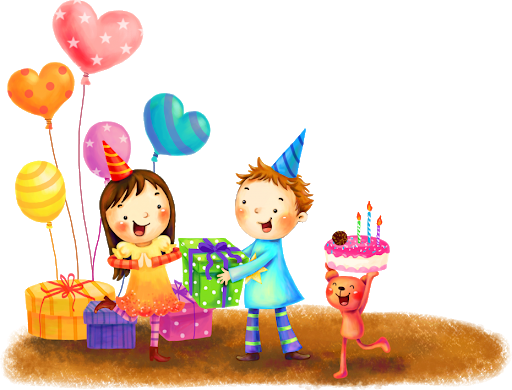 Устраивая детские праздники, необходимо знать детские возрастные особенности. Ориентированность на возраст - важнейшее правило детского праздника. Конечно, в любом возрасте дети любят играть, танцевать, петь, но в разные игры и с разной отдачей. Немного поговорим о нашей предполагаемой детской аудитории. Детский праздник для ребёнка 2-3 лет: ребенок в этом возрасте обладает краткосрочным (не более 3-4 минут) и неустойчивым вниманием, любит играть в очень простые игры, причём охотно играет в одиночку. Он еще не умеет быть в компании, хотя с удовольствием наблюдает за ней и весьма эмоционально реагирует. Будьте внимательны! Дети в этом возрасте стесняются новых людей (наверное, всем приходилось видеть спрятавшегося за мамину юбку малыша), боятся резких внезапных звуков и движений. С удовольствием и огромным любопытством будут повторять за взрослыми звуки и мимические выражения, простые действия. Очень сильны тактильные ощущения, поэтому дети в этом возрасте любят всё потрогать руками. Разговаривают такие дети еще очень мало. Советы родителям: давайте детям простые задания на повторение движений, используйте яркий, вызывающий позитивную реакцию реквизит, плавно чередуйте различные виды деятельности, избегайте резких контрастов в программе. Детский праздник для ребенка 4-6 лет: в этом возрасте внимание все еще неустойчивое, но ребенок легко переключается. Способен сосредоточиться на одном виде деятельности на 5- 10 минут. Это возраст "почемучек"- ребенок осваивает язык, а через него мир вокруг себя. Вообще ребёнок воспринимает мир через все органы чувств. Словарный запас еще невелик, абстрактные понятия недоступны. Дети этого возраста очень подвижны, любознательны, с ярким воображением (что не поняли, то допридумывают). Эмоции неустойчивы и кратковременны. В отличие от более маленьких детей, дошкольники уже прекрасно общаются друг с другом и с хорошо знакомыми взрослыми. Сильно развито индивидуалистическое чувство, дети часто проявляются как самые настоящие "жадины". Соревновательность еще пока очень слабо развита. Советы родителям: подготовьте разнообразную и достаточно динамичную программу, по-прежнему используйте яркий реквизит, смело переключайте детей на различные виды деятельности. Можно объединять детей в группы, но не нужно устраивать командные игры. Старайтесь не сравнивать детей, лучше всех хвалите. В каждой семье день рождения ребенка, конечно же, праздник. Но как сделать его весёлым, интересным и запоминающимся? Ведь радостные ощущения, испытываемые детьми, вызывают добрые чувства, способствуют воспитанию любви и привязанности к родным и близким, семье. Такие праздники способствуют возникновению взаимопонимания, доверия и дружбе между родителями и детьми. День рождения. Дни рождения в зависимости от образа жизни каждой семьи, времени года, природных условий, отмечают по-разному. Иногда это традиционный выезд на дачу или в лес на пикник, поход в «Центр семейного отдыха» или кафе, выход в кукольный театр. Но чаще всего день рождения – домашний праздник в кругу семьи и друзей. Позаботьтесь о том, чтобы ребёнок чувствовал, что это его праздник, и что гости пришли поздравить именно его, а именинник, как гостеприимный хозяин должен принять всех гостей. Конечно, лучше всего, когда на детский праздник приглашаются дети – сверстники именинника (например, друзья из детского сада). Если вы решили организовать праздник для ребёнка в кругу его сверстников, то заранее приготовьте вместе с ребёнком пригласительные билеты. И обязательно созвонитесь с родителями приглашённых детей, обсудив время и место проведения праздника. Торжественность момента обязательно подчеркните во всей окружающей обстановке в доме, украсьте комнату, где будет проходить праздник, приобретите яркие колпачки для всех гостей. Ребёнок по-настоящему почувствует себя хозяином праздника, если примет участие в обсуждении меню и приготовлении блюд. Что же можно поручить ребёнку? Помочь украсить блюда, красиво сервировать стол. Но самое главное на детском празднике - конечно же, веселье, забавы, сюрпризы. А для того чтобы было весело и вместе с тем, дети не перевозбудились, родителям следует обязательно продумать сценарий всего праздника. Можно подготовить небольшой детский концерт, а номера подобрать в зависимости от возможностей и возраста детей. Очень любят дети разыгрывание беспроигрышной лотереи, всевозможные конкурсы. Ведь всё это доставляет детям огромную радость. Для конкурсных заданий детей необходимо разделить на две команды. Например, разделить: · По симпатиям ·   Дети и взрослые · Мальчики и девочки ·   По времени года, на которое приходится день рождения, (1 команда, чьи дни рождения зима-лето,2 команда осень-весна). · Имена детей, которые начинаются на определённые звуки. Можно разрезать 2 открытки, и дети объединятся в команды составив из частей целые. Когда команды готовы, выбор за капитанами, названием, можно нарисовать эмблему. За каждое правильно выполненное задание командам вручаются заранее приготовленные фишки (это могут быть вырезанные геометрические фигуры, пуговицы и др.). Каждое конкурсное задание дети будут обсуждать, и выполнять в своей команде. Конечно же, в любом конкурсе необходимо жюри, эту роль предложите взрослым гостям. Весёлые конкурсы для детей. «Дискотека» Выучите заранее несколько несложных танцевальных движений. Предложите детям весёлую дискотеку! Пока звучит музыка, ребята будут повторять движения за вами (движения, как я сказал, должны быть простыми и забавными, часто повторяющимися). А кульминацией дискотеки сделайте такой ход: предложите детям самим показывать движения под музыку, а вы будете только повторять. Вот уж где они похохочут! «Концерт» Предложите детям самостоятельно приготовить концерт! Стихи, песни, загадки, показ мод, танцы, кувырок, шпагат.Помогите выстроить порядок выступлений и очерёдность. Дайте время приготовиться. Пусть каждый ребенок проявит себя и свой талант. Из тех детей, которые не решились показать свой номер, создайте жюри. «Оркестр» Раздайте детям ложки, крышки от кастрюль, половники, кастрюли, ведра. Придумайте для каждого инструмента свою музыкальную партию. Вы – дирижер! У вас в руках половник. Под известную мелодию («Марш Радецкого», например) вы создаете оркестр. Покажите половником на кастрюльщиков, и они заиграют как барабаны, на крышечников – зазвучат литавры, ложкари пусть отбивают ритм. Меняете аккомпаниаторов сначала медленно, потом быстрее и быстрее. В финале все инструменты оркестра звучат одновременно! Это громко и весело! Когда все конкурсные задания будут выполнены, пусть команды подсчитают количество фишек друг у друга. Идеальным, конечно же, будет равное количество, ведь все дети всегда очень стараются, стремятся к победе. И всё же если в какой-то команде осталось меньше фишек, смело уравнивайте их количество с помощью добавочных. Аргументируя своё решение как поощрение самой дисциплинированной, находчивой или весёлой команды. Заранее необходимо подготовить призы для каждого из игроков обеих команд. Дети, окрылённые своим успехом, надолго запомнят весёлый и радостный праздник – День Рождения вашего любимого ребёнка!